Сегодня 6.03 мы решили провести урок-встречу «Сила духа» по тематике Параолимпийских игр в Сочи. Мы разговаривали с детьми о спортсменах с ограниченными возможностями, о их силе воли, терпению и победах. 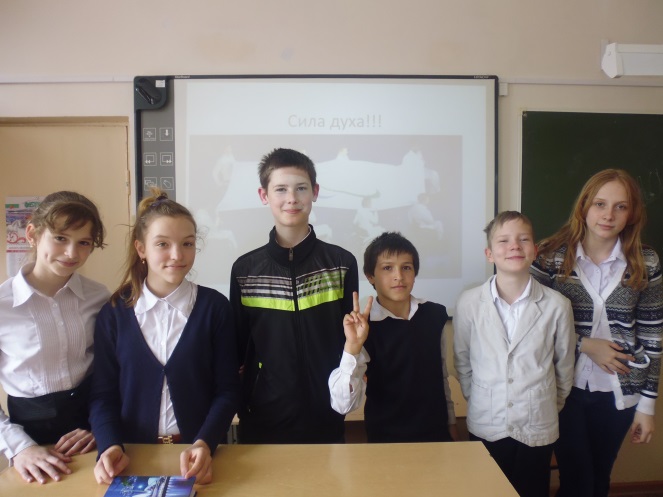 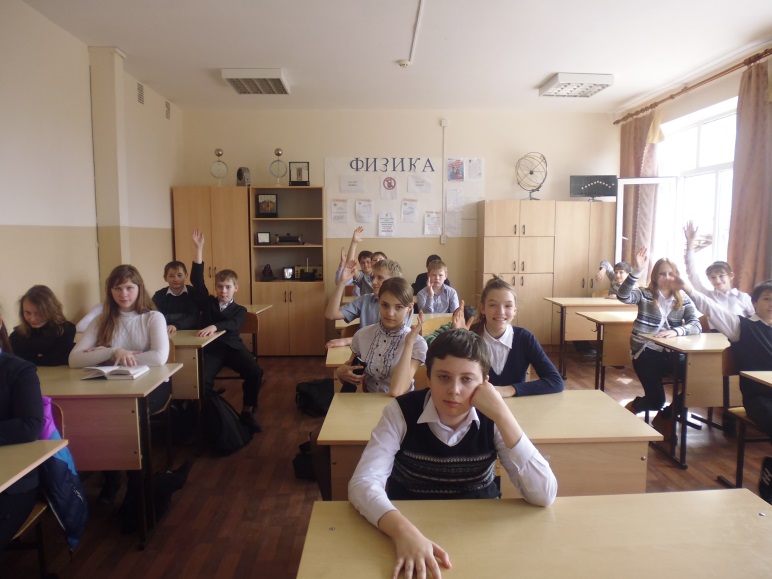 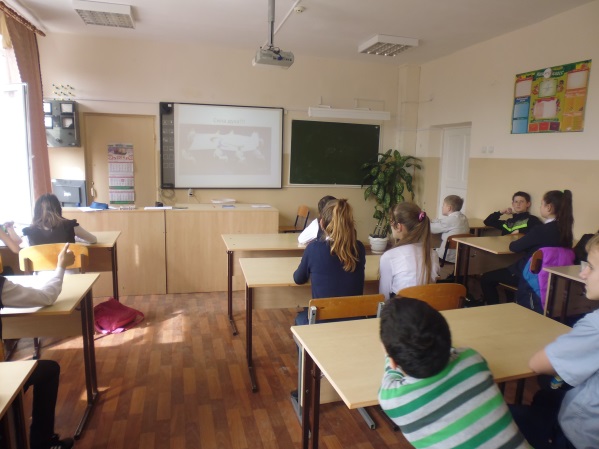 